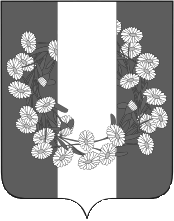 СОВЕТ БУРАКОВСКОГО СЕЛЬСКОГО ПОСЕЛЕНИЯКОРЕНОВСКОГО  РАЙОНАРЕШЕНИЕ/проектот 00.09.2020                                                                                                                            № 00х.БураковскийО знаках почета  Бураковского сельского поселения Кореновского района  В целях регламентации вопросов учреждения знаков почета, награждения знаками почета Бураковского сельского поселения Кореновского, в соответствии со статьей 7.1 Устава Бураковского сельского поселения Кореновского района, Совет Бураковского сельского поселения  р е ш и л:Утвердить Положение о знаках почета Бураковского сельского поселения Кореновского района (приложение № 1).Учредить почетное звание «Почетный гражданин Бураковского сельского поселения Кореновского района».Утвердить:Порядок присвоения звания «Почетный гражданин Бураковского сельского поселения Кореновского района» (приложение № 2);Порядок награждения Почетной грамотой Совета Бураковского сельского поселения Кореновского района (приложение № 3)4. Решение обнародовать на информационных стендах Бураковского сельского поселения Кореновского района и разместить на официальном сайте администрации Бураковского сельского поселения Кореновского района. 5. Решение вступает в силу после его официального обнародования.Глава Бураковского сельского поселенияКореновского района                                                                      Л.И.Орлецкая                                                                ПРИЛОЖЕНИЕ №1                                                             УТВЕРЖДЕНО                                                                                        решением Совета Бураковского                                                                                 сельского поселения                                                          Кореновского района                                                              от 00 сентября 2020 года  № 00ПОЛОЖЕНИЕ о знаках почета Бураковского сельского поселения Кореновского района1. Награждение знаками почета Бураковского сельского поселения Кореновского района является признанием Бураковским сельским поселением Кореновского района особых заслуг граждан, коллективов предприятий, организаций, учреждений, общественных объединений в областях сельского хозяйства и экономики, управления и производства, здравоохранения и спорта, науки и образования, культуры и искусства, укрепления межнационального мира и согласия, охраны жизни и прав граждан, за активную благотворительную деятельность и иные заслуги перед Бураковским сельским поселением Кореновского района.2. Знаки почета Бураковского сельского поселения Кореновского района учреждаются муниципальными правовыми актами Совета Бураковского сельского поселения Кореновского района.Знаков почетов Бураковского сельского поселения Кореновского района могут быть удостоены граждане Российской Федерации, иностранные граждане, а также лица без гражданства, если иное не установлено муниципальными правовыми актами Бураковского сельского поселения Кореновского района.3. Высшим почетным званием Бураковского сельского поселения Кореновского района является почетное звание «Почетный гражданин Бураковского сельского поселения Кореновского района», присваиваемое в целях признания заслуг граждан перед Бураковским сельским поселением Кореновского района, поощрения их деятельности в интересах Бураковского сельского поселения Кореновского района и его жителей.4. Награждение знаками почета Бураковского сельского поселения Кореновского района производится на основе следующих принципов:поощрение исключительно за личные заслуги и достижения;равенство условий и единство требований для всех к порядку награждения наградами и присвоения почетных званий;гласность;запрет какой-либо дискриминации в зависимости от пола, расы, национальности, происхождения, имущественного и должностного положения, образования, отношения к религии, убеждений, принадлежности к общественным объединениям, а также других обстоятельств, предусмотренных статьей 19 Конституции Российской Федерации.5. Знаками почета местного самоуправления Бураковского сельского поселения Кореновского района являются:а) Почетная грамота Совета Бураковского сельского поселения Кореновского района; б) Почетная грамота администрации Бураковского сельского поселения Кореновского района;в) Благодарность главы Бураковского сельского поселения Кореновского района. Основания и порядок представления ходатайств о награждении знаками почета органов местного самоуправления Бураковского сельского поселения Кореновского района, перечень прилагаемых к ним документов, порядок их рассмотрения и принятия решений определяется порядком награждения  соответствующим  знаком почета, утверждаемом органом местного самоуправления Бураковского сельского поселения Кореновского района, учредившим награду.6. Для осуществления единой политики в сфере знаков почета Бураковского сельского поселения Кореновского района, с целью проведения общественной оценки материалов о присвоении почетного звания «Почетный гражданин Бураковского сельского поселения Кореновского района», обеспечения объективного подхода к поощрению граждан, главой Бураковского сельского поселения Кореновского района район формируется комиссия по наградам Бураковского сельского поселения Кореновского района (далее также - комиссия по наградам).Комиссия по наградам действует при главе Бураковского сельского поселения Кореновского района как консультативный орган, осуществляющий свои полномочия на общественных началах.Члены комиссии по наградам назначаются главой Бураковского сельского поселения Кореновского района из числа муниципальных служащих администрации поселения и граждан, проживающих в Бураковском сельском поселении Кореновского района и обладающих авторитетом в сфере государственной и общественной деятельности и компетентных в силу своих профессиональных, общественных качеств и заслуг перед жителями Бураковского сельского поселения Кореновского района подтвердить возможность представления к награждению кандидатов. В состав комиссии по наградам по согласованию с главой Бураковского сельского поселения Кореновского района включается не менее двух депутатов Совета Бураковского сельского поселения Кореновского района.Порядок организации и деятельности комиссии по наградам определяется положением, утверждаемым постановлением администрации Бураковского сельского поселения Кореновского района.7. Предложения о присвоении почетных званий Бураковского сельского поселения Кореновского района вносят органы государственной власти и местного самоуправления, коллективы предприятий, учреждений, организаций, общественные объединения, политические и религиозные организации, зарегистрированные в установленном законом порядке.Не могут быть представлены к награждению почетным званием лица, которые имеют неснятую и непогашенную судимость.8.  Знаки почета Бураковского сельского поселения Кореновского района вручаются лицам, их удостоенным, не позднее месяца со дня вступления в силу решения органа местного самоуправления Бураковского сельского поселения Кореновского района о награждении знаками почета Бураковского сельского поселения Кореновского района.Вручение знаков почета производится главой Бураковского сельского поселения Кореновского района в торжественной обстановке и может приурочиваться к государственным и профессиональным праздникам.В исключительных случаях вручение знаков почета может производиться по специальному поручению главы Бураковского сельского поселения Кореновского района.9. Вручение знаков отличия производится лично лицам, их удостоенным.В случае смерти награжденного лица или присвоения почетных званий посмертно, знаки отличия вручаются близким родственникам.Знаки почета Бураковского сельского поселения Кореновского района, удостоверения к ним после смерти лица, их удостоенного, остаются у наследников для хранения как память. 10. Изготовление знаков почета обеспечивается администрацией Бураковского сельского поселения Кореновского района за счет средств местного бюджета (бюджета Бураковского сельского поселения Кореновского района), в порядке, установленном Федеральным законом от 5 апреля 2013       №  44-ФЗ «О контрактной системе в сфере закупок товаров, работ, услуг для обеспечения государственных и муниципальных нужд».11. Учет награжденных, хранение наградных материалов осуществляет общий  отдел  администрации Бураковского сельского поселения Кореновского района.Глава Бураковского сельского поселенияКореновского района                                                                        Л.И. Орлецкая                                                               ПРИЛОЖЕНИЕ № 2                                                             УТВЕРЖДЕН                                                                                        решением Совета Бураковского                                                                                 сельского поселения                                                          Кореновского района                                                              от 00 сентября 2020 года  № 00ПОРЯДОКо присвоении звания «Почетный гражданин Бураковского сельского поселения Кореновского района»1. Общие положения1.1. Настоящий Порядок устанавливает основания и порядок присвоения почетного звания «Почетный гражданин Бураковского сельского поселения Кореновского района» (далее также - звание «Почетный гражданин Бураковского сельского поселения Кореновского района»), статус лиц, удостоенных почетного звания, и предоставляемые им меры социальной поддержки.2.1. Звание «Почетный гражданин Бураковского сельского поселения Кореновского района» является высшим почетным званием Бураковского сельского поселения Кореновского района и присваивается в целях признания особых заслуг граждан перед Бураковским сельским поселением Кореновского района, поощрения их деятельности в интересах поселения и его жителей.2. Основания и порядок присвоения почетного звания «Почетный гражданин Бураковского сельского поселения Кореновского района»2.1. Основанием для присвоения звания «Почетный гражданин Бураковского сельского поселения Кореновского района» являются личные заслуги лица в области местного самоуправления, экономики, науки, культуры, искусства и просвещения, воспитании, развитии спорта, в охране жизни и здоровья, укреплении законности, защите прав и свобод граждан, в обеспечении безопасности государства, за активную благотворительную и общественную деятельность и иные заслуги, в интересах Бураковского сельского поселения Кореновского района, при наличии у кандидата государственных и (или) ведомственных наград, и (или) почетных званий Российской Федерации, и (или) наград Краснодарского края, и (или) почетных званий Краснодарского края.2.2. Лицу, замещающему муниципальную должность, предусмотренную уставом Бураковского сельского поселения Кореновского района, звание «Почетный гражданин Бураковского сельского поселения Кореновского района» может быть присвоено не ранее чем через год после завершения срока его полномочий в данной должности.2.3. Звание «Почетный гражданин Бураковского сельского поселения Кореновского района» не может быть присвоено лицам, которые имеют не снятую или не погашенную в установленном законом порядке судимость.2.4. Звание «Почетный гражданин Бураковского сельского поселения Кореновского района» присваивается Советом Бураковского сельского поселения Кореновского района (далее - Совет) на основании ходатайств:главы Бураковского сельского поселения Кореновского района и (или) депутатской комиссии Совета Бураковского сельского поселения Кореновского района;трудовых коллективов организаций, учреждений и предприятий, общественных, политических объединений и религиозных организаций, зарегистрированных в установленном законом порядке.2.5. Ходатайства подписываются руководителем субъекта, обратившегося с предложением о награждении, и направляется на имя главы Бураковского сельского поселения Кореновского района, который направляет наградные материалы для предварительного рассмотрения в комиссию по наградам.Ходатайства о награждении и наградные материалы необходимо направлять не позднее чем за месяц до предполагаемого рассмотрения вопроса Советом Бураковского сельского поселения Кореновского района.К ходатайству прилагаются следующие документы:выписка из протокола общего собрания трудового коллектива о выдвижении кандидата, подписанная руководителем организации и председателем собрания трудового коллектива либо руководителем профсоюзной организации;справка за подписью кандидата, содержащая его основные биографические данные (фамилия, имя, отчество, дата и место рождения, место жительства, образование, семейное положение, сведения о судимости);характеристика с отражением трудовой деятельности и подробным изложением конкретных заслуг, достижений кандидата, его вклада в социально-экономическое развитие и повышение авторитета Бураковского сельского поселения Кореновского района, подписанная лицом, которое вносит предложение о награждении;справка из органов внутренних дел Российской Федерации о наличии (отсутствии) судимости и (или) факта уголовного преследования либо прекращении уголовного преследования по форме, утвержденной Министерством внутренних дел Российской Федерации;копии наградных документов, полученных за заслуги (если имеются); письменное согласие лица, представляемого к награждению, на обработку его персональных данных.копия трудовой книжки либо иные документы, подтверждающие периоды трудовой, общественной деятельности;копия паспорта или иного документа, удостоверяющего личность кандидата.При внесении предложений о награждении руководителей предприятий, учреждений, организаций, общественных объединений, политических и религиозных организаций ходатайство подлежит согласованию с главой Бураковского сельского поселения Кореновского района.2.6. Комиссия по наградам в течение 10 рабочих дней со дня поступления осуществляет предварительное изучение ходатайств о присвоении почетного звания.По результатам рассмотрения ходатайств комиссия по наградам принимает решение с рекомендацией о награждении или с мотивированным отказом в награждении.Решение комиссии по наградам не позднее чем через 5 рабочих дней после принятия направляется главе Бураковского сельского поселения Кореновского района.Решение комиссии о возможности присвоении почетного звания Бураковского сельского поселения Кореновского района согласовывается главой Бураковского сельского поселения Кореновского района, посредством направления наградных материалов в отношении лиц, по которым было принято положительное решение, с сопроводительным письмом в Совет Бураковского сельского поселения Кореновского района.В случае отклонения ходатайства главой Бураковского сельского поселения Кореновского района по основаниям, предусмотренным настоящим Порядком, наградные материалы в течение 10 рабочих дней возвращаются лицу, направившему ходатайство.Повторное представление отклоненных наградных материалов возможно не ранее чем через два года.2.7. Ходатайство о награждении вместе с пакетом документов, указанных в пункте 2.5. настоящего Порядка,  направляется главе Бураковского сельского поселения Кореновского района не позднее 1 декабря текущего года.Документы, представленные с нарушением указанного срока, рассматриваются в следующем календарном году.2.8. Глава Бураковского сельского поселения Кореновского района обеспечивает рассмотрение ходатайств в соответствии с Положением о знаках почета Бураковского сельского поселения Кореновского района.2.9. По результатам рассмотрения ходатайств комиссия по наградам Бураковского сельского поселения Кореновского района представляет главе Бураковского сельского поселения Кореновского района не более двух кандидатур для их представления к награждению званием «Почетный гражданин Бураковского сельского поселения Кореновского района» в текущем году, исходя из значимости их заслуг перед Бураковским сельским поселением Кореновского района.2.10. Решение комиссии о возможности присвоении почетного звания согласовывается главой Бураковского сельского поселения Кореновского района, посредством направления наградных материалов в отношении лиц, по которым было принято положительное решение, с сопроводительным письмом в Совет Бураковского сельского поселения Кореновского района не позднее, чем за 8 рабочих дней до дня сессии, на которой планируется рассмотрение вопроса.В случае отклонения ходатайства главой Бураковского сельского поселения Кореновского района наградные материалы в течение 10 рабочих дней возвращаются лицу, направившему ходатайство.2.11. Поступившие от главы Бураковского сельского поселения Кореновского района в Совет наградные материалы рассматриваются профильной депутатской комиссией Совета, которая дает заключение о соответствии порядка и условий выдвижения кандидатур на присвоение звания «Почетный гражданин Бураковского сельского поселения Кореновского района» настоящему Порядку.По результатам рассмотрения представленных документов при соблюдении порядка и условий выдвижения кандидатур на присвоение звания «Почетный гражданин Бураковского сельского поселения Кореновского района» общий отдел администрации Бураковского сельского поселения Кореновского района  готовит проект решения Совета о присвоении кандидату почетного звания для рассмотрения на сессии Совета.В случае установления недостоверности сведений, содержащихся в ходатайствах, или документах, подтверждающих достижения и заслуги кандидата, нарушения порядка и условий выдвижения кандидатур на присвоение почетного звания, установленных настоящим Порядком, профильная депутатская комиссия готовит заключение об отклонении ходатайства.Повторное рассмотрение отклоненной кандидатуры осуществляется в общем порядке в сроки, установленные настоящим Порядком после устранения обстоятельств, послуживших основанием для отклонения ходатайства.2.12. Ежегодно присвоение званий осуществляется не более чем двум кандидатам. В случае не присвоения в текущем году установленного количества почетных званий дополнительное рассмотрение данного вопроса в текущем году не производится, а количество присваиваемых званий в следующем году не увеличивается.2.13. Решение о присвоении звания «Почетный гражданин Бураковского сельского поселения Кореновского района» принимается на сессии Совета, в порядке, предусмотренном Регламентом Совета, и считается принятым, если за него проголосовало большинство от установленной численности депутатов Совета.2.14. Повторное представление кандидатов, не набравших необходимого количества голосов для присвоения почетного звания, может осуществляться не ранее, чем через два года, со дня рассмотрения вопроса на сессии Совета.3. Знаки отличия Почетного гражданина Бураковского сельского поселения Кореновского района3.1. Лицу, удостоенному почетного звания «Почетный гражданин Бураковского сельского поселения Кореновского района», вручается удостоверение Почетного гражданина Бураковского сельского поселения Кореновского района.диплом Почетного гражданина Бураковского сельского поселения Кореновского района;алая лента с надписью «Почетный гражданин Бураковского сельского поселения Кореновского района».3.2. Знаки отличия вручаются Почетному гражданину главой Бураковского сельского поселения Кореновского района в торжественной обстановке, как правило, на сессии Совета Бураковского сельского поселения Кореновского района.3.3. Решение о присвоении гражданину почетного звания «Почетный гражданин Бураковского сельского поселения Кореновского района» размещается на официальном сайте Бураковского сельского поселения Кореновского района в информационно - телекоммуникационной сети «Интернет».3.4. В знак общественного признания заслуг  на фасаде дома, в котором проживает Почетный гражданин, устанавливается специальная табличка.3.5. Органы местного самоуправления Бураковского сельского поселения Кореновского района вправе ходатайствовать перед уполномоченными органами о присвоении имен умерших либо награжденных посмертно Почетных граждан образовательным организациям, улицам Бураковского сельского поселения Кореновского района.4. Права и меры социальной поддержки, предоставляемые Почетным гражданам Бураковского сельского поселения Кореновского района4.1. Лица, удостоенные звания «Почетный гражданин Бураковского сельского поселения Кореновского района», имеют право публичного пользования этим званием в связи со своим именем.4.2. Почетные граждане приглашаются главой Бураковского сельского поселения Кореновского района на проводимые на территории Бураковского сельского поселения Кореновского района мероприятия, посвященные государственным праздникам, Дню станицы и другим общественно значимым событиям.4.3. Лица, удостоенные звания «Почетный гражданин Бураковского сельского поселения Кореновского района», имеют право на бесплатное посещение платных мероприятий (бесплатное оказание платных услуг) проводимых (оказываемых) муниципальными учреждениями культуры Бураковского сельского поселения Кореновского района. 5. Заключительные положения1. Действие настоящего Порядка распространяется на всех Почетных граждан Бураковского сельского поселения Кореновского района, не зависимо от времени присвоения звания.2. Настоящий Порядок не может изменяться в сторону ухудшения материального положения и статуса Почетного гражданина Бураковского сельского поселения Кореновского района.Глава Бураковского сельского поселенияКореновского района                                                                       Л.И.Орлецкая                                                                ПРИЛОЖЕНИЕ № 3                                                             УТВЕРЖДЕН                                                                                        решением Совета Бураковского                                                                                 сельского поселения                                                          Кореновского района                                                              от 00 сентября 2020 года  № 00ПОРЯДОК награждения Почетной грамотой  Совета Бураковского сельского поселения Кореновского района   1. Почетная грамота Совета Бураковского сельского поселения Кореновского района (далее - Почетная грамота) является одной из форм поощрения за многолетний добросовестный труд, профессиональное мастерство, существенный вклад в социально-экономическое развитие Бураковского сельского поселения Кореновского района, осуществление мер по обеспечению законности, прав и свобод граждан, укрепление межнационального мира и согласия, активное участие в проведении особо значимых мероприятий и иную деятельность, способствующую развитию поселения, а также за безупречную и эффективную муниципальную службу.2. Почетной грамотой награждаются:2.1. Трудовые коллективы предприятий и организаций независимо от их организационно-правовой формы, способствующие развитию поселения, - за достижения в различных сферах профессиональной деятельности.Ходатайство о награждении Почетной грамотой (далее - ходатайство о награждении) может быть приурочено к общероссийским или отраслевым профессиональным праздникам, юбилейным датам, связанным с образованием предприятия, организации, к значимым мероприятиям района и (или) поселения.2.2. Граждане, проживающие в Бураковском сельском поселении Кореновского района - за профессиональные успехи и достижения, многолетний добросовестный труд, активную общественную деятельность на благо поселения.Ходатайство о награждении может быть приурочено к общероссийским или отраслевым профессиональным праздникам, юбилейным датам, связанным с основанием предприятия, организации, к значимым мероприятиям района и (или) поселения, персональным юбилейным датам (50, 55 (для женщин), 60, 70 лет и далее каждые 5 лет).2.3. Граждане Российской Федерации, не проживающие в Кореновском районе, иностранные граждане - за личный вклад в развитие Бураковского сельского поселения Кореновского района, его внешнеэкономических и культурных связей.Почетной грамотой награждаются граждане и трудовые коллективы предприятий (организаций) не ранее чем через три года после объявления Благодарности главы Бураковского сельского поселения Кореновского района, общий стаж работы которых составляет не менее пяти лет, в том числе не менее одного года в коллективе по последнему месту работы.Лица с меньшим стажем работы, которым ранее Благодарность главы Бураковского сельского поселения Кореновского района  не объявлялась, или прошло менее трех лет с момента ее объявления, за высокие показатели в работе награждаются по решению главы Бураковского сельского поселения Кореновского района.3. Ходатайство о награждении Почетной грамотой могут подавать руководители структурных подразделений отраслевых (функциональных) органов администрации Бураковского сельского поселения Кореновского района, трудовые коллективы или руководители организаций независимо от форм собственности.4. При внесении предложений о награждении Почетной грамотой в Совет Бураковского сельского поселения Кореновского района представляются следующие документы:ходатайство о награждении Почетной грамотой, адресованное главе Бураковского сельского поселения Кореновского района (далее - ходатайство);характеристика представляемого к награждению Почетной грамотой согласно приложению  к настоящему Порядку.При награждении трудовых коллективов организаций и предприятий в ходатайстве указываются сведения о социально-экономических, научных и иных достижениях. При награждении трудовых коллективов организаций и предприятий в связи с юбилейной датой к ходатайству прилагаются сведения о дате образования организации.В случае представления к награждению граждан за активное участие в проведении особо значимых мероприятий, представляется ходатайство и список лиц, активно участвовавших в проведении мероприятий.Ходатайства о награждении, а также все документы, указанные в настоящем пункте, представляются за 2 месяца до предполагаемого награждения в общий отдел администрации Бураковского сельского поселения Кореновского района.5. Предварительное рассмотрение вопросов, связанных с награждением Почетной грамотой, производит Комиссия по наградам Бураковского сельского поселения Кореновского района:проверяет основания представления к награждению Почетной грамотой с учетом настоящего Порядка;меняет вид награды на Благодарность главы Бураковского сельского поселения Кореновского района в случае несоответствия представленной к награждению кандидатуры требованиям, изложенным в пунктах 1 и 2 настоящего Порядка;готовят заключение об обоснованности выбора лиц, награждаемых Почетной грамотой;возвращают материалы, представленные с нарушением порядка оформления документов, установленного настоящим Порядком, с соответствующими обоснованиями.6. Награждение Почетной грамотой осуществляется на основании решения Совета Бураковского сельского поселения Кореновского района о награждении Почетной грамотой.7. Оформление Почетной грамоты, контроль за ее вручением, регистрацию награжденных Почетной грамотой осуществляет общий отдел администрации Бураковского сельского поселения Кореновского района.8. Почетная грамота подписывается высшим (выборным) должностным лицом администрации Бураковского сельского поселения Кореновского района, вручение Почетной грамоты производится в торжественной обстановке главой Бураковского сельского поселения Кореновского района.9. Повторное награждение Почетной грамотой за новые заслуги возможно не ранее чем через три года после предыдущего награждения.По решению главы Бураковского сельского поселения Кореновского района за высокие показатели в работе повторное награждение производится ранее указанного срока.10. Финансирование расходов по приобретению бланков Почетных грамот осуществляется за счет средств местного бюджета Бураковского сельского поселения Кореновского района.Глава Бураковского сельского поселения Кореновского района                                                                         Л.И.ОрлецкаяХарактеристикапредставляемого к награждению Почетной грамотой  Совета Бураковского сельского поселения Кореновского районаФамилия, имя, отчество ______________________________________________Должность, место работы ________________________________________________________________________________________________________________Дата рождения ______________________________________________________Общий стаж работы ________________ Стаж работы в отрасли _____________Стаж работы в коллективе ____________________________________________Поощрен Благодарностью главы Бураковского сельского поселения Кореновского района в _____________ году.Характеристика представляемого к награждению с указанием конкретных услуг.Должность                                       М.П.________________________                                       ________________________подпись руководителя	инициалы и фамилияГлава Бураковского сельского поселения Кореновского района                                                                        Л.И. ОрлецкаяПРИЛОЖЕНИЕк Порядку награждения Почетной грамотой  Совета Бураковского сельского поселения Кореновского района   